		 Dry Alum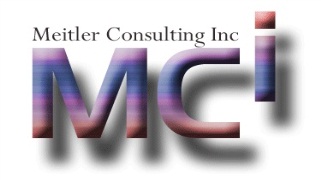 Safety Data Sheeƚaccording to Federal Register / Vol. 77, No. 58 / Rules and RegulationsRevision Date: 01/15/2021		Version: 1.0 SECTION 1: IDENTIFICATION 	Product IdentifierProduct Form: Mixture Product Name: Dry Alum CAS No: 16828-12-9Formula: Al2(SO4)3●14H2OIntended Use of the ProductAlum is used as a coagulating agent in municipal and industrial water and wastewatertreatment and as an additive in papermaking.Name, Address, and Telephone of the Responsible PartyManufacturerMeitler Consulting, Inc.16979 Chieftain RdPO Box 444Tonganoxie, KS 66086For MSDS Info: 913-422-9339 www.mciclay.com         Emergency Telephone NumberEmergency number:	913-422-9339For Chemical Emergency, Spill, Leak, Fire, Exposure, or Accident, call MCi – Day or Night SECTION 2: HAZARDS IDENTIFICATION 	Classification of the Substance or MixtureClassification (GHS-US)Label ElementsGHS-US Labeling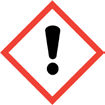 Other HazardsOther Hazards Not Contributing to the Classification:   Exposure may aggravate those with pre-existing eye, skin, or respiratory conditions.Unknown Acute Toxicity (GHS-US)  Not available SECTION 3: COMPOSITION/INFORMATION ON INGREDIENTS 	SubstancesDate of Issue: 01/15/2021	EN (English US)		1/6Full text of H-phrases: see section 16 SECTION 4: FIRST AID MEASURES 	Description of First Aid MeasuresGeneral: Never give anything by mouth to an unconscious person. If you feel unwell, seek medical advice (show the label if possible). Inhalation: Remove to fresh air and keep at rest in a position comfortable for breathing. Obtain medical attention if breathing difficulty persists.Skin Contact: Rinse immediately with plenty of water. Obtain medical attention if irritation develops or persists.Eye Contact: Rinse cautiously with water for at least 15 minutes. Remove contact lenses, if present and easy to do. Continue rinsing. Obtain medical attention.Ingestion: Do NOT induce vomiting. Rinse mouth. Immediately call a POISON CENTER or doctor/physician.Most Important Symptoms and Effects Both Acute and DelayedGeneral: Causes serious eye irritation. Causes skin irritation.Inhalation: May cause respiratory irritation.Skin Contact: Causes skin irritation.Eye Contact: Causes serious eye irritation.Ingestion: Ingestion is likely to be harmful or have adverse effects.Chronic Symptoms: None expected under normal conditions of use.Indication of Any Immediate Medical Attention and Special Treatment NeededIf you feel unwell, seek medical advice (show the label where possible). SECTION 5: FIRE-FIGHTING MEASURES 	Extinguishing MediaSuitable Extinguishing Media: Use extinguishing media appropriate for surrounding fire.Unsuitable Extinguishing Media: Do not use a heavy water stream. Use of heavy stream of water may spread fire.Special Hazards Arising From the Substance or MixtureFire Hazard: Not considered flammable but may burn at high temperatures.Explosion Hazard: Product is not explosive.Reactivity: Hazardous reactions will not occur under normal conditions.Advice for FirefightersPrecautionary Measures Fire: Not availableFirefighting Instructions: Use water spray or fog for cooling exposed containers. In case of major fire and large quantities: Evacuate area. Fight fire remotely due to the risk of explosion.Protection During Firefighting: Do not enter fire area without proper protective equipment, including respiratory protection. Hazardous Combustion Products: Forms aluminum oxide, sulfur dioxide and/or sulfur trioxide at temperatures above 760°C (1400°F) or when dry alum is encompassed in a fire involving other burning materials.Other information: Refer to Section 9 for flammability properties.Reference to Other SectionsRefer to section 9 for flammability properties. SECTION 6: ACCIDENTAL RELEASE MEASURES 	Personal Precautions, Protective Equipment and Emergency ProceduresGeneral Measures: Avoid all contact with skin, eyes, or clothing. Avoid breathing (dust, vapor, mist, gas).For Non-Emergency PersonnelProtective Equipment: Use appropriate personal protection equipment (PPE).Emergency Procedures: Evacuate unnecessary personnel.For Emergency PersonnelProtective Equipment: Equip cleanup crew with proper protection.Emergency Procedures: Stop leak if safe to do so. Eliminate ignition sources. Ventilate area.Environmental PrecautionsPrevent entry to sewers and public waters. Notify authorities if liquid enters sewers or public waters.Methods and Material for Containment and Cleaning UpFor Containment: Contain and collect as any solid.Methods for Cleaning Up: Avoid generation of dust during clean-up of spills. Vacuum clean-up is preferred. If sweeping is required use a dust suppressant.Reference to Other SectionsSee Heading 8. Exposure controls and personal protection. SECTION 7: HANDLING AND STORAGE 	Precautions for Safe HandlingHygiene Measures: Handle in accordance with good industrial hygiene and safety procedures. Wash hands and other exposed areas with mild soap and water before eating, drinking or smoking and when leaving work. Good housekeeping is needed during storage, transfer, handling, and use of this material to avoid excessive dust accumulation. Protect from moisture.Conditions for Safe Storage, Including Any IncompatibilitiesTechnical Measures: Comply with applicable regulations.Storage Conditions: Store in a dry, cool and well-ventilated place. Keep container closed when not in use. Keep/Store away from direct sunlight, extremely high or low temperatures and incompatible materials.Incompatible Materials: Strong bases.Specific End Use(s)Alum is used as a coagulating agent in municipal and industrial water and wastewatertreatment and as an additive in papermaking. SECTION 8: EXPOSURE CONTROLS/PERSONAL PROTECTION 	Control ParametersNo Occupational Exposure Limits (OELs) have been established for this product or its chemical components.Exposure ControlsAppropriate Engineering Controls: Ensure adequate ventilation, especially in confined areas. Emergency eye wash fountains and safety showers should be available in the immediate vicinity of any potential exposure. Ensure all national/local regulations are observed.Personal Protective Equipment: Protective goggles. Gloves. Protective clothing. Materials for Protective Clothing: Chemically resistant materials and fabrics. Hand Protection: Wear chemically resistant protective gloves.Eye Protection: Chemical goggles or safety glasses.Skin and Body Protection: Wear suitable protective clothing.Respiratory Protection: Use NIOSH-approved dust mask if dust has the potential to become airborne. Environmental Exposure Controls: Do not allow the product to be released into the environment. Consumer Exposure Controls: Do not eat, drink or smoke during use SECTION 9: PHYSICAL AND CHEMICAL PROPERTIES 	Information on Basic Physical and Chemical PropertiesUpper Flammable Limit	:	Not available Vapor Pressure	:	Not available Relative Vapor Density at 20 °C	:	Not available Relative Density	:	Not available Specific Gravity	:	Not available Solubility	:	Water: Complete Partition coefficient: n-octanol/water	:	Not available Viscosity	:	Not availableExplosion Data – Sensitivity to Mechanical Impact    :	Not expected to present an explosion hazard due to mechanical impact.Explosion Data – Sensitivity to Static Discharge	:	Not expected to present an explosion hazard due to static discharge. SECTION 10: STABILITY AND REACTIVITY 	Reactivity:	Hazardous reactions will not occur under normal conditions.Chemical Stability:	Stable under recommended handling and storage conditions (see section 7).Possibility of Hazardous Reactions:	Hazardous polymerization will not occur.Conditions to Avoid:	Direct sunlight. Extremely high or low temperatures. Ignition sources. Incompatible materials. Moisture.Incompatible Materials:	Strong bases.Hazardous Decomposition Products:	Oxides of aluminum. The decomposition products are corrosive and hazardous to health. SECTION 11: TOXICOLOGICAL INFORMATION 	Information on Toxicological Effects - ProductAcute Toxicity: Not classifiedLD50 and LC50 Data: Not availableSkin Corrosion/Irritation: Causes skin irritation.pH: > 2.9 @ 5%Serious Eye Damage/Irritation: Causes eye irritation.pH: > 2.9 @ 5%Respiratory or Skin Sensitization: Not classified Germ Cell Mutagenicity: Not classified Teratogenicity: Not availableCarcinogenicity: Not classifiedSpecific Target Organ Toxicity (Repeated Exposure): Not classifiedReproductive Toxicity: Not classifiedSpecific Target Organ Toxicity (Single Exposure): Not classifiedAspiration Hazard: Not classifiedSymptoms/Injuries After Inhalation: May cause respiratory irritation. Symptoms/Injuries After Skin Contact: Causes skin irritation. Symptoms/Injuries After Eye Contact: Causes serious eye irritation.Symptoms/Injuries After Ingestion: Ingestion is likely to be harmful or have adverse effects.Chronic Symptoms: None expected under normal conditions of use.Information on Toxicological Effects - Ingredient(s)LD50 and LC50 Data:	Not available SECTION 12: ECOLOGICAL INFORMATION 	Toxicity Not classifiedPersistence and Degradability Not available Bioaccumulative Potential Not available Mobility in Soil Not availableOther Adverse EffectsOther Information: Avoid release to the environment. SECTION 13: DISPOSAL CONSIDERATIONS 	 Waste Disposal Recommendations: Dispose of waste material in accordance with all local, regional, national, and international regulations.Ecology – Waste Materials: Avoid release to the environment. SECTION 14: TRANSPORT INFORMATION 	14.1 In Accordance with DOT   Not regulated for transport.14.2 In Accordance with IMDG   Not regulated for transport.14.3 In Accordance with IATA   Not regulated for transport.14.4 In Accordance with TDG   Not regulated for transport. SECTION 15: REGULATORY INFORMATION 	US Federal RegulationsNeither this product nor its chemical components appear on any US federal lists.US State RegulationsDry Alum(16828-12-9)Neither this product nor its chemical components appear on any state lists.Canadian RegulationsThis product has been classified in accordance with the hazard criteria of the Controlled Products Regulations (CPR) and the SDS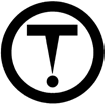 contains all of the information required by CPR. SECTION 16: OTHER INFORMATION, INCLUDING DATE OF PREPARATION OR LAST REVISION 	Revision date	:   01/15/2021Other Information	:  This document has been prepared in accordance with the SDS requirements of the OSHAHazard Communication Standard 29 CFR 1910.1200.GHS Full Text Phrases:Party Responsible for the Preparation of This DocumentMeitler Consulting, Inc.           For MSDS Info: (913) 422-9339Handle product with due care and avoid unnecessary contact. This information is supplied under U.S. OSHA’S “Right to Know” (29 CFR1910.1200) and Canada’s WHMIS regulations. Although certain hazards are described herein, we cannot guarantee these are the only hazards that exist. The information contained herein is based on data available to us and is believed to be true and accurate but it is not offered as a product specification. No warranty, expressed or implied, regarding the accuracy of this data, the hazards connected with the use of the product, or the results to be obtained from the use thereof, is made and MCi and its affiliates assume no responsibility. Skin Irrit. 2H315Eye Irrit. 2BH320Hazard Pictograms (GHS-US):GHS07Signal Word (GHS-US):WarningHazard Statements (GHS-US):H315 - Causes skin irritationH320 - Causes eye irritationPrecautionary Statements (GHS-US):P264 - Wash ... thoroughly after handlingP280 - Wear protective gloves/protective clothing/eye protection/face protectionP302+P352 - IF ON SKIN: Wash with plenty of soap and waterP305+P351+P338 - If in eyes: Rinse cautiously with water for several minutes. Removecontact lenses, if present and easy to do. Continue rinsingP321 - Specific treatment (see Section 4)P332+P313 - If skin irritation occurs: Get medical advice/attention P337+P313 - If eye irritation persists: Get medical advice/attention P362 - Take off contaminated clothing and wash before reuseNameProduct identifier% (w/w)Classification (GHS-US)Aluminum Sulfate(CAS No) 16828-12-9100Skin Irrit. 2, H315Eye Irrit. 2B, H320Physical State:SolidAppearance:White to off-white powder or granulesOdor:Not availableOdor Threshold:Not availablepH:> 2.9 @ 5%Relative Evaporation Rate (butylacetate=1):Not availableMelting Point:86 °C (186.8°F)Freezing Point:Not availableBoiling Point:117 °C (242.6°F)Flash Point:Not availableAuto-ignition Temperature:Not availableDecomposition Temperature:Not availableFlammability (solid, gas):Not availableLower Flammable Limit:Not availableDry Alum (16828-12-9)Dry Alum (16828-12-9)WHMIS ClassificationClass D Division 2 Subdivision B - Toxic material causing other toxic effectsEye Irrit. 2BSerious eye damage/eye irritation Category 2BSkin Irrit. 2Skin corrosion/irritation Category 2H315Causes skin irritationH320Causes eye irritationNFPA Health Hazard2 - Intense or continued exposure could cause temporary incapacitation or possible residual injury unless prompt medical attention is given.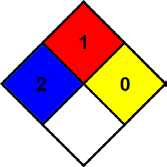 NFPA Fire Hazard1 - Must be preheated before ignition can occur.NFPA Reactivity0 - Normally stable, even under fire exposure conditions,and are not reactive with water.